АННОТАЦИЯ К РАБОЧИМ ПРОГРАММАМ УЧЕБНЫХ ДИСЦИПЛИНУМК «ПЕРСПЕКТИВА» 1-4 КЛАСС (ФГОС НОО)на 2022/2023 учебный годАннотация к рабочей программе учебного предмета, курса «Математика»Рабочая программа по математике разработана на основе федерального государственного образовательного стандарта начального общего образования (пр. Минобрнауки РФ от 6.10.2009 г. №373), «Концепции духовно-нравственного развития и воспитания личности гражданина России», планируемых результатов начального общего образования, примерной программы начального общего образования; Программы курса «Математика 1 – 4 классы» под редакцией Дорофеева В.Г., Мираковой Т.Н.Основные цели программы:развитие образного и логического мышления, воображения; предметных умений и навыков, необходимых для успешного решения учебных и практических задач, продолжения образования;освоение основ математических знаний, формирование первоначальных представлений о математике;воспитание интереса к математике, стремления использовать математические знания в повседневной жизни.В соответствии с учебным планом школы на изучение данной программы выделено: 132 ч. (1 кл.), 136 ч. (2, 3, 4)Основными формами проверки знаний и умений учащихся по математике являются: устный опрос, контрольная работа, тест, математический диктант, ВПР. Основные виды проверки знаний – текущая и итоговая. Текущая проверка проводится систематически из урока в урок, а итоговая – по завершении темы (раздела), школьного курса.Рабочая программа ориентирована на использование учебниковДорофеев Г.В., Миракова Т.Н. «Математика» 1 кл. учебник в 2-х частях (М.:Просвещение) – 2018 г.Аннотация к рабочей программе учебного предмета, курса «Русский язык»  Рабочая программа по русскому языку разработана на основе федерального государственного образовательного стандарта начального общего образования (пр. Минобрнауки РФ от 6.10.2009 г. №373), «Концепции духовно-нравственного развития и воспитания личности гражданина России», планируемых результатовначального общего образования, примерной программы по русскому языку и авторской программы «Русский язык 1-4 классы.» УМК «Перспектива» Авторы: Л.Ф.Климанова, Т.В.Бабушкина.Основные цели программы:ознакомление учащихся с основными положениями науки о языке и формирование наэтой основе знаково-символического восприятия и логического мышления учащихся;формирование коммуникативной компетенции учащихся: развитие устной и письменной речи, монологической и диалогической речи, а также навыков грамотного, безошибочного письма как показателя общей культуры человека.Программа направлена на реализацию средствами предмета «Русский язык» основныхзадач образовательной области «Филология»:формирование первоначальных представлений о единстве и многообразии языкового икультурного пространства России, о языке как основе национального самосознания;развитие диалогической и монологической устной и письменной речи;развитие коммуникативных умений;развитие нравственных и эстетических чувств;развитие способностей к творческой деятельности.В соответствии с учебным планом школы на изучение данной программы выделено: в первом классе – 165 часов (5 часов в неделю, 33 учебные недели): из них 115 часов (23 учебные недели) отводится урокам обучения письму в период обучения грамотеи 50 часов (10 учебных недель) – урокам русского языка, по 136 часов во 2-4 классах.Основными формами проверки знаний и умений учащихся по русскому языку являются: индивидуальные, фронтальные и групповые оценивания, тесты и проверочные работы, орфографический диктант, словарная работа, текущие и итоговые контрольные работы (диктанты с грамматическим заданием).Рабочая программа ориентирована на использование учебников: 1.Л.Ф.Климанова, Т.В.Бабушкина «Русский язык» 1 кл. учебник в 2-х частях (М.:Просвещение) – 2018 г.Л.Ф.Климанова, Т.В.Бабушкина «Русский язык» 2 кл. учебник в 2-х частях (М.:Просвещение) – 2018 г.Л.Ф.Климанова, Т.В.Бабушкина «Русский язык» 3 кл. учебник в 2-х частях (М.:Просвещение) – 2018 г.Л.Ф.Климанова, Т.В.Бабушкина «Русский язык» 4 кл. учебник в 2-х частях (М.:Просвещение) – 2018 г.Аннотация к рабочей программе учебного предмета, курса«Литературное чтение» Рабочая программа по математике разработана на основе федерального государственного образовательного стандарта начального общего образования (пр. Минобрнауки РФ от 6.10.2009 г. №373), «Концепции духовно-нравственногоразвития и воспитания личности гражданина России», планируемых результатов начального общего образования, примерной программы по литературному чтению и авторской программы.Основные цели программы:развитие художественно-творческих и познавательных способностей, эмоциональной отзывчивости при чтении художественных произведений; развитие всех видов речевой деятельности, умений вести диалог, выразительно читать и рассказывать, импровизировать;овладение осознанным, правильным, беглым и выразительным чтением как базовым умением в системе образования младших школьников;расширение кругозора детей через чтение книг различных жанров, разнообразных по содержанию и тематике; создание условий для потребности в самостоятельном чтении художественных и научно-познавательных произведений;воспитание эстетического отношения к искусству слова, интереса к чтению и книге, потребности в общении с миром художественной литературы;формирование представлений о добре и зле, справедливости и честностиВ соответствии с учебным планом школы на изучение данной программы выделено: в первом классе – 132 часа (4 часа в неделю, 33 учебные недели): из них 92 часа(23 учебные недели) отводится урокам обучения грамоте и 40 часов (10учебных недель) –урокам литературного чтения, 136 ч. (2, 3 кл.), 102 ч. (4 кл.) Рабочая программа ориентирована на использование учебниковЛ.Ф.Климанова, Л.А.Виноградская, В.Г.Горецкий «Литературное чтение» 1 кл. учебник (М.:Просвещение) – 2018 г.Л.Ф.Климанова, Л.А.Виноградская, В.Г.Горецкий «Литературное чтение» 2 кл. учебник в 2-х частях (М.:Просвещение) – 2018 г.Л.Ф.Климанова, Л.А.Виноградская, В.Г.Горецкий «Литературное чтение» 3кл. учебник в 2-х частях (М.:Просвещение) – 2018 г.Л.Ф.Климанова, Л.А.Виноградская, В.Г.Горецкий «Литературное чтение» 4 кл. учебник в 2-х частях (М.:Просвещение) – 2018 г.Аннотация к рабочей программе учебного предмета, курса «Окружающий мир»Рабочая программа по окружающему миру разработана на основе федерального государственного образовательного   стандарта	начального общего образования (пр. Минобрнауки РФ от 6.10.2009 г. №373), «Концепции духовно-нравственного развития и воспитания личности гражданина России», планируемых результатов начального общего образования, примерной программы по окружающему миру и авторской программы «Окружающий   мир   1-4 классы УМК «Перспектива». Авторы: А.А.Плешаков, М.Ю.Новицкая.Основные цели программы:формирование целостной картины мира и осознание места в нём человека на основе единства рационально-научного познания и эмоционально- ценностного осмысления ребёнком личного опыта общения с людьми и природой;духовно-нравственное развитие и воспитание личности гражданина России в условиях культурного и конфессионального многообразия российского общества Основными задачами реализации содержания курса являются:формирование уважительного отношения к семье, населённому пункту, региону, вкотором проживают дети, к России, её природе и культуре, истории и современной жизни;осознание ребёнком ценности, целостности и многообразия окружающего мира,своего места в нём;формирование модели безопасного поведения в условияхповседневной жизни и в различных опасных и чрезвычайных ситуациях;формирование психологической культуры и компетенции для обеспечения.В соответствии с учебным планом школы на изучение данной программы выделено: 66 ч.(1 кл.), 68 ч. (2-4 кл.).Рабочая программа ориентирована на использование учебниковА.А.Плешаков, М.Ю.Новицкая «Окружающий мир» 1 кл. учебник в 2-х частях (М.:Просвещение) – 2018 г.А.А.Плешаков, М.Ю.Новицкая «Окружающий мир» 2 кл. учебник в 2-х частях (М.:Просвещение) – 2018 г.А.А.Плешаков, М.Ю.Новицкая «Окружающий мир» 3 кл. учебник в 2-х частях (М.:Просвещение) – 2018 г.А.А.Плешаков, М.Ю.Новицкая «Окружающий мир» 4 кл. учебник в 2-х частях (М.:Просвещение) – 2018 г.Аннотация к рабочей программе учебного предмета, курса «Технология»Рабочая программа по технологии разработана на основе федерального государственногообразовательного стандарта начального общего образования (пр. Минобрнауки РФ от 6.10.2009 г. №373), «Концепции духовно- нравственного развития и воспитания личности гражданина России», планируемых результатов начального общего образования, примерной программы по технологии и авторской программы «Технология 1-4 классы» УМК «Перспектива» Авторы: Н.И.Роговцева, Н.В.Богданова, Н.В.Добромыслова.Основные цели программыприобретение личного опыта как основы обучения и познания:приобретение первоначального опыта практической преобразовательной деятельности на основе овладения технологическими знаниями, технико- технологическими умениями и проектной деятельностью;формирование позитивного эмоционально-ценностного отношения к труду и людям труда.В соответствии с учебным планом школы на изучение данной программы выделено: 33 ч.(1 кл.), 34 ч. (2-4 кл.).приобретение личного опыта как основы обучения и познания:приобретение первоначального опыта практической преобразовательной деятельности на основе овладения технологическими знаниями, технико- технологическими умениями и проектной деятельностью;формирование позитивного эмоционально-ценностного отношения к труду и людям труда. В соответствии с учебным планом школы на изучение данной программы выделено: 33 ч.(1 кл.), 34 ч. (2,3,4 кл.).Рабочая программа ориентирована на использование учебниковАннотация к рабочей программе учебного предмета, курса «ОРКСиЭ»Рабочая программа учебного предмета «Основы религиозных культур и светской этики» на основе федерального государственного образовательного стандарта начального общего образования (Приказ Минобрнауки РФ от 6 октября 2009 г. №373, в ред. Приказов Минобрнауки России от 26.11.2010№1241, от 22.09.2011 № 2357, от 18.12.12.№ 1060,   29.12.2014       №1643, от18.05.2015 №507, от 31.12.2015 №1576) Рабочая программа реализуется по учебнику «Основы мировых религиозных культур»  Беглова А. Л., Токаревой Е. С., Саплиной Е. В.Учебный курс «Основы мировых религиозных культур» является культурологическим и направлен на развитие у школьников представлений о нравственных идеалах и ценностях, составляющих основурелигиозных и светских традиций многонациональной культуры России, на понимание их значения в жизни современного общества, а также своей сопричастности к ним.Цель учебного курса ОРКСЭ – формирование у младшего подростка мотиваций к осознанному нравственному поведению, основанному на знании и уважении культурных религиозных традиций многонационального народа России, а также к диалогу с представителями других культур и мировоззрений.Задачи учебного курса ОРКСЭ:знакомство обучающихся с основами православной, мусульманской, буддийской, иудейской культур, основами мировых религиозных культур и светской этики;развитие представлений младшего подростка о значении нравственных норм ценностей;обобщение знаний, понятий и представлений о духовной культуре и морали, полученных обучающимися в начальной школе, и формирование у них ценностно-смысловых мировоззренческих основ, обеспечивающих целостное восприятие отечественной истории и культуры при изучении гуманитарных предметов на уровне основного общего образования;развитие способностей школьников к общению в полиэтнической и многоконфессиональной среде на основе взаимного уважения и диалога во имя общественного мира и согласия.На предмет «Основы религиозных культур и светской этики» учебным планом начального общего образования выделяется 34 часа в учебном плане 4 класса, 1 час в неделю.Выбор модуля данного учебного предмета для изучения школьником основ определенной религиозной культуры или мировых религиозных культур, или основ светской этики согласно законодательству Российской Федерации осуществляется исключительно      родителями	(законными представителями) несовершеннолетнего учащегося. При этом они могут посоветоваться с ребенком и учесть его личное мнение.Аннотация к рабочей программе дисциплины «Музыка»Рабочая программа учебного предмета «Музыка» разработана на основе федерального государственного образовательного стандарта начального общего образования (Приказ Минобрнауки РФ от 6 октября 2009 г. №373, в ред. Приказов Минобрнауки России от 26.11.2010 №1241, от 22.09.2011 № 2357, от 18.12.12.№1060, 29.12.2014 №1643, от 18.05.2015 №507, от31.12.2015    №1576)Рабочая программа реализуется на основе учебника «Музыка» Е. Д. Критская, Г.П. Сергеева, Т.С. Шмагина.Изучение курса «Музыки» в начальной школе направлено на достижение следующих целей:формирование основ музыкальной культуры через эмоциональное восприятие музыки;воспитание эмоционально-ценностного отношения к искусству, художественноговкуса, нравственных и эстетических чувств: любви к Родине, гордости за великие достижения отечественного и мирового музыкального искусства, уважения к истории, духовным традициям России, музыкальной культуре разных народов;развитие восприятия музыки, интереса к музыке и музыкальной деятельности, образного и ассоциативного мышления и воображения, музыкальной памяти и слуха, певческого голоса, творческих способностей в различных видах музыкальной деятельности;обогащение знаний о музыкальном искусстве;овладение практическими умениями и навыками в учебно-творческой деятельности (пение, слушание музыки, игра на элементарных музыкальных инструментах, музыкально-пластическое движение и импровизация).Достижение личностных, метапредметных и предметных результатов освоения программы обучающимися происходит в процессе активного восприятия и обсуждения музыки, освоения основ музыкальной грамоты, собственного опыта музыкально-творческой деятельности обучающихся: хорового пения и игры на элементарных музыкальных инструментах, пластическом интонировании, подготовке музыкально-театрализованных представлений.В результате освоения программы у обучающихся будут сформированы готовность ксаморазвитию, мотивация к обучению и познанию; понимание ценности отечественных национально-культурных традиций, осознание своей этнической и национальной принадлежности, уважение к истории и духовным традициям России, музыкальной культуре ее народов, понимание роли музыки в жизни человека и общества, духовно-нравственном развитии человека. Реализация   программы	обеспечивает	овладение социальными компетенциями, развитие коммуникативных способностей через музыкально-игровую деятельность, способности к дальнейшему самопознанию и саморазвитию. Обучающиеся научатся организовывать культурный досуг, самостоятельную музыкально-творческую деятельность, в том числе на основе домашнего музицирования, совместной музыкальной деятельности с друзьями, родителями.Задачи программы:     развитие	эмоционально-осознанного	отношения	к	музыкальным произведениям;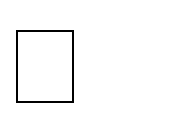      понимание их жизненного и духовно-нравственного содержания;     освоение музыкальных жанров – простых (песня, танец, марш) и более сложных (опера, балет, симфония, музыка из кинофильмов);изучение особенностей музыкального языка;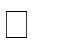 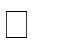 формирование музыкально-практических умений и навыков музыкальной деятельности (сочинение, восприятие, исполнение), а также – творческих способностей детей.На предмет «Музыка» учебным планом начального общего образования выделяется 135 часов: в 1 классе – 33 часа. Во 2 – 4 классах на изучение курса отводится по 34 часа (1 ч в неделю в каждом классе).Аннотация к рабочей программе по «Родному русскому языку» и«Литературному чтению на родном (русском) языке»Рабочая программа по родному языку (русскому) и литературному чтению на родном языке (русском) для начальных классов составлена на основе Программа «Родной (русский) язык» 2-4 классы разработана на основе федерального государственного образовательного стандарта начального общего образования.Предметы «Родной язык (русский)» и «Литературное чтение на родном языке (русском)» входят в предметную область «Родной язык и литературное чтение на родном языке».Целью изучения предметной области «Родной язык и литературное чтение на родном языке» в начальной школе являются:формирование коммуникативной компетенции учащихся: развитие устной и письменной речи, монологической и диалогической речи, а также навыков грамотного, безошибочного письма как показателя общей культуры человека.При изучении используется системно - деятельностный подход к организации познавательной деятельности, проблемное обучение; проектная технология; игровые технологии; диалог культур; информационно- коммуникационные технологии; групповые технологии; технологии оценивания.Требования к результатам освоения предметной областиПрограммы курсов «Родной язык (русский)» и «Литературное чтение на родном языке (русском)» обеспечивают достижение необходимых личностных, метапредметных, предметных результатов освоения курса, заложенных в ФГОС НОО.В 1-4 классах – отводится 1 ч в неделю (1 кл. – 33 ч, 2-4 кл - 34 ч в год).Изучение курса осуществляется по учебникам:Русский родной язык - 1 класс, О.М.Александрова, М.: Просвещение, 2020 г. Русский родной язык - 2 класс, О.М.Александрова, М.: Просвещение, 2020 г. Русский родной язык - 3 класс, О.М.Александрова, М.: Просвещение, 2020 г. Русский родной язык - 4 класс, О.М.Александрова, М.: Просвещение, 2020 г. Литературное чтение на родном русском языке 1 класс, О.М.Александрова, М.: Просвещение, 2020 г.Литературное чтение на родном русском языке 2 класс, О.М.Александрова, М.: Просвещение, 2020 г.Литературное чтение на родном русском языке 3 класс, О.М.Александрова, М.: Просвещение, 2020 г.Литературное чтение на родном русском языке 4 класс, О.М.Александрова, М.: Просвещение, 2020 г.Аннотация к рабочей программе учебного предмета, курса «Изобразительное искусство»Рабочая программа учебного предмета «Изобразительное искусство» разработана в соответствии с требованиями федерального государственного образовательного стандарта начального общего образования (Приказ Минобрнауки РФ от 6 октября 2009 г. № 373, в ред. Приказов Минобрнауки России от 26.11.2010 № 1241, от 22.09.2011 № 2357, от 18.12.12.№ 1060,29.12.2014 № 1643, от 18.05.2015 № 507, от 31.12.2015 № 1576)Рабочая программа реализуется с помощью УМК «Перспектива»:«Изобразительное искусство» Т.Я.Шпикалова, Л.В.Ершова.Изучение курса «Изобразительного искусства» в начальной школе направлено на достижение следующих целей:-развитие способности к эмоционально-ценностному восприятию произведений изобразительного искусства, выражению в творческих работах своего отношения к окружающему миру;освоение первичных знаний о мире пластических искусств: изобразительном и декоративно-прикладном искусстве, формах их бытования в повседневном окружении ребенка;овладение элементарными умениями, навыками, способами художественной деятельности;-воспитание эмоциональной отзывчивости и культуры восприятия произведений профессионального и народного изобразительного искусства; нравственных и эстетических чувств: любви к родной природе, своему народу, Родине, уважение к ее традициям, героическому прошлому, многонациональной культуре.На изучение изобразительного искусства на уровне начального общего образования в соответствии с учебным планом. В 1 классе 33 часа, во 2-4 классах по 34 часа в год, 1 час в неделю в каждом классе.Дорофеев Г.В., МираковаТ.Н.«Математика»2кл.учебникв2-хчастях(М.:Просвещение) – 2018 г.Дорофеев Г.В., МираковаТ.Н.«Математика»3кл.учебникв2-хчастях(М.:Просвещение) – 2018 г.Дорофеев Г.В., МираковаТ.Н.«Математика»4кл.учебникв2-хчастях(М.:Просвещение) – 2019 г.А.А.Плешаков, М.Ю.Новицкая«Технология»1кл.учебникв2-х частях(М.:Просвещение) – 2018 г.А.А.Плешаков, М.Ю.Новицкая«Технология»2кл.учебникв2-х частях(М.:Просвещение) – 2018 г.А.А.Плешаков, М.Ю.Новицкая«Технология»3кл.учебникв2-х частях(М.:Просвещение) – 2018 г.А.А.Плешаков, М.Ю.Новицкая«Технология»4кл.учебникв2-х частях(М.:Просвещение) – 2018 г.